Ո Ր Ո Շ ՈՒ Մ18 հունվարի 2021 թվականի   N 25-Ա ԱՆՀԱՏ ՁԵՌՆԱՐԿԱՏԵՐ ԱՐԱՐԱՏ ՊԱՊՅԱՆԻՆ ՀԵՂՈՒԿ ՎԱՌԵԼԻՔԻ ՎԱՃԱՌՔԻ ԹՈՒՅԼՏՎՈՒԹՅՈՒՆ ՏԱԼՈՒ ՄԱՍԻՆ    Ղեկավարվելով «Տեղական ինքնակառավարման մասին» ՀՀ օրենքի 35-րդ հոդվածի 1-ին մասի 24)-րդ կետով, հիմք ընդունելով համայնքի ավագանու 2020թվականի դեկտեմբերի 30-ի «Կապան համայնքում տեղական տուրքերի և վճարների դրույքաչափեր սահմանելու մասին» N 125-Ն որոշման 5)-րդ կետի պահանջը և հաշվի առնելով ԱՁ Արարատ Պապյանի հեղուկ վառելիքի վաճառքի թույլտվություն ստանալու մասին 15.01.2021 թվականի հայտը, որոշում եմ1. Տալ թույլտվություն 2021 թվականի համար ԱՁ Արարատ Պապյանին /ՀՎՀՀ 78606077 /` Կապան համայնքի Քաջարանյան մայրուղում գտնվող լցակայանում հեղուկ վառելիքի վաճառք իրականացնելու համար:ՀԱՄԱՅՆՔԻ ՂԵԿԱՎԱՐ              ԳԵՎՈՐԳ ՓԱՐՍՅԱՆ2021թ. հունվարի  18
        ք. Կապան
ՀԱՅԱՍՏԱՆԻ ՀԱՆՐԱՊԵՏՈՒԹՅԱՆ ԿԱՊԱՆ ՀԱՄԱՅՆՔԻ ՂԵԿԱՎԱՐ
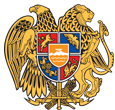 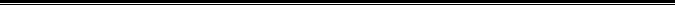 Հայաստանի Հանրապետության Սյունիքի մարզի Կապան համայնք 
ՀՀ, Սյունիքի մարզ, ք. Կապան, +374-285-42036, 060521818, kapan.syuniq@mta.gov.am